Утверждаю                                                                                           Начальник отдела образования                                                                                            ___________      Ф.Хузин                                                                                            приказ от 19 марта 2015г. №137Положение    муниципального конкурса «Я  не забуду!», посвященного 70 – ой годовщине             Победы в Великой Отечественной войне 1941 – 1945 годов1.Общие положения     Муниципальный конкурс «Я не забуду!» (далее – Конкурс) проводится во исполнение Указа Президента Республики Башкортостан от 31 декабря 2013 года №УП – 436 «О подготовке и праздновании 70 – ой годовщины Победы в Великой Отечественной войне 1941 – 1945 годов».     2.Цели и задачи     Цель: Формирование гражданской позиции и патриотизма подрастающего поколения.     Задачи:- воспитание российской гражданской идентичности: патриотизма, любви и уважения к Отечеству, чувства гордости за свою Родину, за мужество и героизм народа в годы Великой Отечественной войны;- знание истории своей семьи, родных и близких;- дальнейшее развитие краеведческой, поисковой исследовательской работы по изучению  истории Великой Отечественной войны;- воспитание чувства ответственности и долга перед Родиной.3.Организаторы     3.1. Учредителем Конкурса является муниципальное казенное учреждение Отдел образования Администрации муниципального района Бураевский район Республики Башкортостан.     3.2.Организация и реализация условий Конкурса осуществляется муниципальным оргкомитетом (приложение 2).     3.3.Руководство  проведением Конкурса возлагается на муниципальный методический кабинет отдела образования.     4.Участники     В Конкурсе принимают участие все обучающиеся образовательных организаций муниципального района.     5.Сроки проведения     Конкурс проводится с 20 марта 2015 года по 25 апреля 2015 года.6.Условия участия     6.1.Обучающиеся образовательных организаций  муниципального района Бураевский район участвуют в Конкурсе, посвященном 70 – летию Победы в Великой Отечественной войне 1941 – 1945 годов, с  исследовательской работой об участии членов  семьи в Великой Отечественной войне и ихсамоотверженном труде в тылу.6.2.По результатам проведенной  исследовательской работы  весь текстовой и иллюстрационный материал,  оформленный грамотно, эстетично, душевно, доказательно, необходимо представить в отдел образования 20 апреля 2015 года в электронном варианте (образовательные организации по одной лучшей работе, СОШ №1, Гимназия №2, СОШ №3 – по 3).7.Подведение итогов и награждение    7.1.Подведение итогов проводится представителями оргкомитета     на заключительном этапе – районной научно – практической конференции, на которой  лучшая исследовательская  работа обучающегося  будет представлена  в форме презентации.     7.2.Победители и призеры будут награждены Почетными грамотами МКУ Отдел образования Администрации муниципального района Бураевский район Республики Башкортостан.Положение разработано Кабировой Р.А., зав.ММКтелефон 2 – 19 – 89О реализации Указа Президента Республики Башкортостан от 31 декабря 2013 года №УП – 436 «О подготовке и праздновании 70 – ой годовщины Победы в Великой Отечественной войне 1941 – 1945 годов»     Во исполнение Указа Президента Республики Башкортостан от 31 декабря 2013 года №УП – 436 «О подготовке и праздновании 70 – ой годовщины Победы в Великой Отечественной войне 1941 – 1945 годов»                               ПРИКАЗЫВАЮ:1.Утвердить Положение   муниципального конкурса  «Я  не забуду!», посвященного 70 – ой годовщине Победы в Великой Отечественной войне 1941 – 1945 годов (приложение 1).2.Утвердить состав организационного комитета отдела образования  по подготовке и проведению муниципального конкурса «Я  не забуду!», посвященного 70 – ой годовщине Победы в Великой Отечественной войне 1941 – 1945 годов (приложение 2).3.Ответственность за проведение конкурса возложить на зав. ММК Кабирову Р.А.4.Контроль за исполнением данного приказа оставляю за собой.Начальник отдела образования                         Ф.ХузинПриложение 2                                                      Состав организационного комитета по подготовке проведению муниципального конкурса  «Я не забуду», посвященного 70 – ой годовщины Победы в Великой Отечественной войне 1941 – 1945 годовХузинФаритРашитович – начальник МКУ ОО АМР БР РБ, председательГабдрахманова Людмила Михайловна – главный специалист КабироваРузидаАдиповна                   -  зав. ММКХатмуллина Лиана Расилевна               -  главный бухгалтерБулатова Земфира Фидусовна               -  методист ММКШариповаМарсиляДамиловна            -  методист ММККамильянова Ирина Варисовна            -  методист ММККамильяновРалисМуллаянович          -  методист ММКХабибуллин Алмаз Ринатович              -  директор РЦПИГалиев Айрат Альфирович                     -  методист РЦПИСахибгараеваФильзинаФаизовна        -  директор ДДТБАШКОРТОСТАН  РЕСПУБЛИКАҺЫБОРАЙ РАЙОНЫМУНИЦИПАЛЬ РАЙОНЫХАКИМИӘТЕНЕҢМӘҒАРИФ БҮЛЕГЕМУНИЦИПАЛЬ ҠАҘНА УЧРЕЖДЕНИЕҺЫ(БР Борай районы МР хакимиәтенең мәғариф бүлеге МКУ) 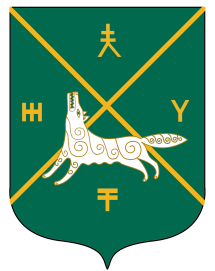 МУНИЦИПАЛЬНОЕ КАЗЕННОЕУЧРЕЖДЕНИЕОТДЕЛ ОБРАЗОВАНИЯАДМИНИСТРАЦИИМУНИЦИПАЛЬНОГО РАЙОНАБУРАЕВСКИЙ РАЙОНРЕСПУБЛИКИ БАШКОРТОСТАН(МКУ Отдел образования АМР Бураевский район РБ)          БОЙОРОК      ПРИКАЗ       19 март 2015 йыл№137         19 марта 2015 года